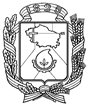 АДМИНИСТРАЦИЯ ГОРОДА НЕВИННОМЫССКАСТАВРОПОЛЬСКОГО КРАЯПОСТАНОВЛЕНИЕ07.02.2020                                  г. Невинномысск                                          №148О внесении изменений в Состав комиссии по обследованию зеленых насаждений для выдачи разрешения на вырубку, кронирование или посадку деревьев и кустарников на территории муниципального образования городского округа - города Невинномысска, утвержденный постановлением администрации города Невинномысска от 06.02.2018 № 105В связи с кадровыми изменениями, постановляю:1. Внести изменения в Состав комиссии по обследованию зеленых насаждений для выдачи разрешения на вырубку, кронирование или посадку деревьев и кустарников на территории муниципального образования городского округа – города Невинномысска (далее – комиссия), утвержденный постановлением администрации города Невинномысска         от 06.02.2018 № 105 «О порядке выдачи разрешения на вырубку, кронирование или посадку деревьев и кустарников на территории муниципального образования городского округа – города Невинномысска», следующие изменения:исключить из состава комиссии Полякова Р.Ю., Бескровную М.В.;включить в состав комиссии следующих лиц: 2. Опубликовать настоящее постановление в газете «Невинномысский рабочий», а также разместить в сетевом издании «Редакция газеты «Невинномысский рабочий» и на официальном сайте администрации города Невинномысска в информационно-телекоммуникационной сети «Интернет».Глава города НевинномысскаСтавропольского края						               М.А. МиненковБондаренко Олег Александровичруководитель управления жилищно-коммунального хозяйства администрации города Невинномысска, председатель комиссииХвостова Елена Евгеньевнаглавный специалист отдела городского хозяйства управления жилищно-коммунального хозяйства администрации города Невинномысска, секретарь комиссии